Obecní úřad POŠTOVICEaFCC Česká republika, s.r.o.pořádají svoz velkoobjemového odpadu pro obec Poštovice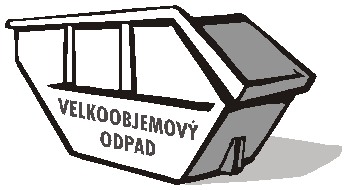 Datum: 29.10.2021 – 1.11.2021Přistavení: pátek odpoledne Odstavení: pondělí ráno Kontejner 30m3 bude přistaven:  U kontejnerů na separaciFyzické osoby mohou v tomto časovém rozmezí odevzdat ZDARMA velkoobjemový odpad.Do kontejnerů nepatří:zeminastavební sutěnebezpečné odpadyTV, PC